Синтез комплексного эфира себациновой кислотыОмарли Айнур Эльдар гызы1, Исрафилова Кямаля Орудж гызы2Студент,4 курс бакалавриата       1Московский Государственный Университет им. М.В. Ломоносова,        Бакинский филиал, химический факультет, Баку, Азербайджан   2Институт Нефтехимических Процессов им. акад. Ю.Г. Мамедалиева Баку, АзербайджанE-mail: omerliaynur02@gmail.comПриродные и синтетические сложные эфиры являются важными материалами в химической промышленности. Они чаще всего применяются в производстве синтетических смазочных масел, пластификаторов, красок, продуктов питания, фармацевтических препаратов, косметики, жидкого топлива и т.д. [1]. Среди этих эфиров особый интерес представляют сложные эфиры на основе дикарбоновых кислот из-за их превосходных свойств, таких как низкая летучесть, высокая температура воспламенения, низкая токсичность. Эфиры двухосновных кислот характеризуются отличными низкотемпературными свойствами, стабильностью к сдвигу, хорошей окислительной и термической стабильностью, а также высоким индексом вязкости [2].В настоящей работе осуществлен синтез комплексного эфира себациновой кислоты и исследованы его физико-химические свойства.Процесс этерификации проводили на экспериментальной установке, включающей трехгорлую колбу, механическую мешалку, ловушку Дина-Старка (для выделения воды из реакционной смеси), обратный холодильник и термометр. В качестве исходных реагентов были выбраны себациновая кислота, этиленгликоль и масляная кислота. Синтез комплексного эфира себациновой кислоты осуществляли постадийно. На первой стадии при мольном соотношении кислота:этиленгликоль = 1:2 был получен дигликолевый эфир, который далее на втором этапе был этерифицирован масляной кислотой. В качестве катализатора и растворителя были использованы Цеокар-2 и п-ксилол соответственно. Общая схема синтеза выглядит следующим образом: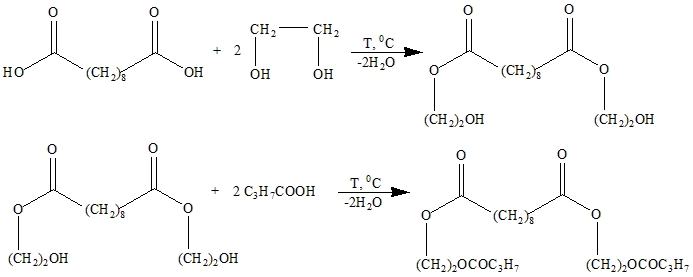 Полученное соединение представляет собой жидкость желтого цвета.Литература     1. М.А. Мамедьяров, Ф.Х. Алиева, Г.Н. Гурбанов. Синтетические смазочные масла          (структура и свойство). М.: Научный мир, 2017, 336 с.      2. S. Gryglewicz, F.A. Oko. Dicarboxylic acid esters as components of modern synthetic          oils // Industrial Lubrication and Tribology, Vol.57, No 3, 2005, pp. 128 – 132.